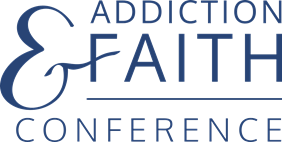 DIRECT REGISTRATION – Hybrid EventTitle _______ First Name ___________________________ Last Name_________________________________ Address___________________________________________________________________________________City___________________________________________________ State_____________ Zip_______________ Email Address____________________________________________ How Attending?   In person     Online Cell phone __________________________________ Work Phone ___________________________________Religious Affiliation___________________________________________          Clergy?      Yes       No Company/Church Name_______________________________________________________________________How did you hear about this conference? _________________________________________________________ Have you attended previous Addiction & Faith Conferences?    No       Yes, in 2018        Yes, in 2019Do you attend other addiction conferences?    Yes   No        Do you refer people to treatment?   Yes     No Will you refer someone to treatment in the next six months?   Yes     NoFor In-Person Attendees only:Dietary Restrictions?__________________________________________________________________________ Special Needs?_______________________________________________________________________________ RETURN THIS REGISTRATION FORM AND A CHECK FOR $300 PAYABLE TO ADDICTION & FAITH CONFERENCE MAIL TO:The Addiction & Faith ConferenceLouise Olson 10618 Rich Road Bloomington, MN. 55437-2833HOTEL ACCOMMODATIONS MADE SEPARATELY FROM OUR WEBSITE: www.addictionandfaithconference.com